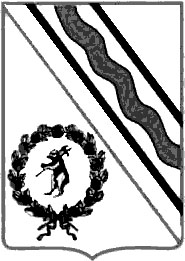 Администрация Тутаевского муниципального районаПОСТАНОВЛЕНИЕот___________________ № _______г. ТутаевО внесении изменений в постановление Администрации ТМР от 19.08.2019 № 597-п«Об установлении формы проведения торговна право заключения договоров на установкуи эксплуатацию рекламных конструкций,утверждении порядка проведения торговна право заключения договоров на установку и эксплуатацию рекламных конструкций и методики расчета размера платы за установкуи эксплуатацию рекламных конструкций»В соответствии с Федеральным законом от 13.03.2006 № 38-ФЗ «О рекламе», Федеральным законом от 06.10.2003 №131-ФЗ «Об общих принципах организации местного самоуправления в Российской Федерации», Законом Ярославской области  от 28.12.2017 № 69-з «О перераспределении между органами местного самоуправления муниципальных образований Ярославской области и органами государственной власти Ярославской области полномочий в сфере рекламы», Уставом Тутаевского муниципального района, Администрация Тутаевского муниципального районаПОСТАНОВЛЯЕТ:1.Внести в постановление Администрации Тутаевского муниципального района от 19.08.2019 года № 597-п «Об установлении формы проведения торгов на право заключения договоров на установку и эксплуатацию рекламных конструкций, утверждении порядка проведения торгов на право заключения договоров на установку и эксплуатацию рекламных конструкций и методики расчета размера платы за установку и эксплуатацию рекламных конструкций» следующие изменения:1)в пункте 3.2, абзаце 2 пункта 5.4, абзаце 2 пункта 6.4, в абзаце 5 пункта 6.14, абзаце 2 пункта 7.4, абзаце 3 пункта 7.12,абзаце 19 пункта 7.12 слова «публикуется в Тутаевской массовой муниципальной газете  «Берега» (далее – газета «Берега») исключить;2)в пункте 3.3,5.3,6.3,7.3 слова «публикации в газете «Берега» исключить;3)в пункте 5.1,6.1,7.1 слова «публикует в газете «Берега» исключить;4)в пункте 5.3,6.3,7.3 слова «публикуются в газете «Берега» исключить.2.Контроль за исполнением данного постановления возложить на   начальника управления архитектуры и градостроительства  Администрации ТМР – главного архитектора ТМР  Касьянову Е.Н.3.Настоящее постановление вступает в силу  после его официального опубликования.Глава Тутаевскогомуниципального района                                                                     Д.Р. Юнусов 